PLEASE COMPLETE THE FORM IN ITS ENTIRETY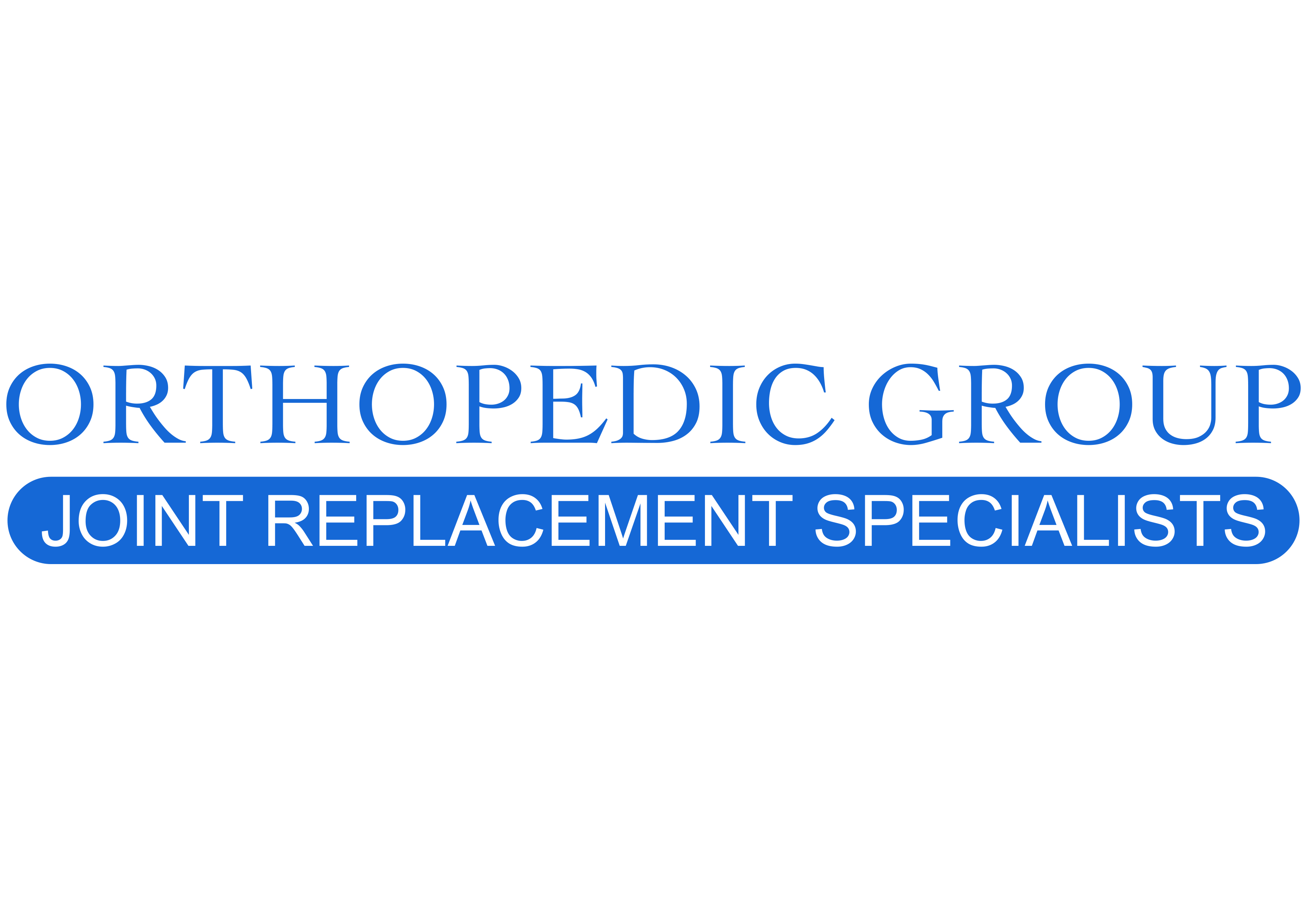 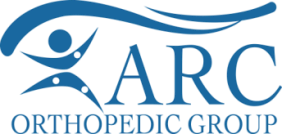 History of Present IllnessName: __________________________							     Date: _____________________Have you been discharged from an inpatient facility in the past 30 days?  If yes: _________________________________________Date of Discharge: __________________		What part of your body are you being seen for today? _____________________________________________How and when did this problem start?  Any Injuries? _______________________________________________________________________________________________________________________________________ If there is pain where is it (be specific)? _____________________________________________How would you describe the pain?  Sharp  Stabbing   Dull   Throbbing     Electrical     Burning   Crushing     Other: _________________      Does it radiate?  If yes, where? ____________________________________________Do you have any of the following?     Numbness   Tingling    Weakness     Location(s):_________________________________________________________________________________Do your symptoms wake you up at night?    Yes     NoDo your symptoms affect your activities of daily living?    Yes   No    N/AExplain: ___________________________________________________________________________________ Do your symptoms affect your ability to work?    Yes  No    Explain:____________________________________________________________________________________Do your symptoms affect your ability to drive?Yes  No    Is this work related?     Yes  No Do you have a history of back pain or problems? Yes  No    On a scale 0-10 (0 = no pain; 10 = worst pain you can imagine) what is your level of pain?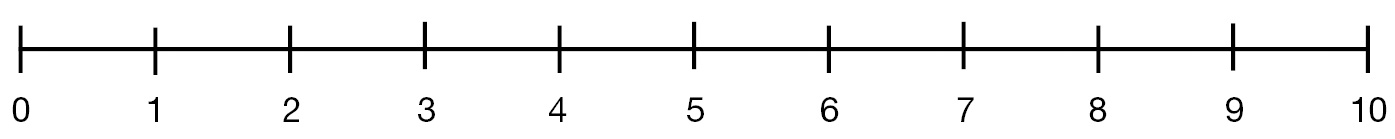 What treatments have you tried?     Physical Therapy  Ice  Medication: ____________    Injections  (Steroid  Gel) Date: ______________Other: ______________________________________Describe how you use stairs:Place one foot per step    Use banister  Place both feet on step before proceeding to next   Not applicable; don’t use stairsWhat makes your symptoms worse? _____________________________________________What makes your symptoms better? ____________________________________________How many street blocks can you walk? ________________________ Can you complete a trip to the grocery store?  Yes   NoCan you put your own socks and shoes on?  Yes NoDo you limp?Yes   NoDo you use a walking device?     None     Cane     Crutches   Walker    Wheel ChairHow often and when? _____________________________________________What is the goal of your appointment today?Pain Management   Better Function Second opinion           Surgery consultOther:____________________*PLEASE USE THE SPACE IN THE BACK TO EXPLAIN OR TELL THE DOCTOR ABOUT YOUR PROBLEM NOT COVERED IN THE FORM ABOVE*